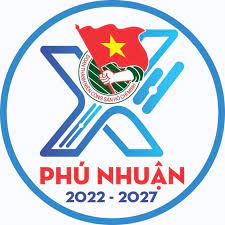 * Ghi chú: Lịch công tác tuần thay cho Thư mời đối với nội bộ cơ quan Quận Đoàn – Nhà Thiếu nhi.- Đề nghị các Bộ phận, khối Quận Đoàn - Nhà Thiếu nhi khi thay đổi hoặc phát sinh lịch hoạt động đã đăng ký cần thông báo cho Văn phòng trước 01 đến 02 ngày để ghi nhận, nắm thông tin. BAN THƯỜNG VỤ QUẬN ĐOÀNNGÀYTHỜI GIANNỘI DUNG – THÀNH PHẦNĐỊA ĐIỂMThứ Hai16/1007g45- Chào cờ đầu tuần. (Toàn thể cán bộ - CNV cơ quan)- Đọc mẫu chuyện về Bác Hồ. (Đ/c Nhật)Sân cờThứ Hai16/1007g50Họp cơ quan Quận Đoàn – Nhà thiếu nhi.Phòng họpThứ Hai16/1008g30Họp giao ban BTV - BCH cơ quan Quận đoàn, BGĐ NTN. (Đ/c P.Thảo, Trí, Yến, M. Thảo,  Xuân, Trung, An, Hiếu)Phòng BTThứ Hai16/1014g00Dự hội nghị nhà tuyển dụng ngành công tác xã hội. (Đ/c An)A5-8 Học viện Cán bộThứ Hai16/1014g30Định hướng công tác Đoàn và phong trào thanh niên khu vực trường học năm học 2023 – 2024. (Đ/c Trí, Xuân, An, Nhật, Châu)S.I.CThứ Hai16/1015g30Họp giao ban khu vực Địa bàn dân cư. (Đ/c Các bộ phận liên quan)Phòng họpThứ Ba17/10Cả ngàyHọc lớp bồi dưỡng lớp chuyên viên. (Đ/c Mai)Gò VấpThứ Ba17/1007g30Tham gia DT-23. (Đ/c Trung, Hiếu, cơ sở)Rạch MiễuThứ Ba17/1007g30Tham quan bảo tàng Phụ nữ Nam bộ nhân dịp kỷ niệm 93 năm Ngày thành lập Hội LHPN Việt Nam và 13 năm Ngày Phụ nữ Việt Nam 20/10. (Đ/c Trí)Bảo tàng phụ nữ Nam bộThứ Ba17/1008g00Họp BCH Đảng bộ Quận khoá XII. (Đ/c P.Thảo)HT.UB/QThứ Ba17/1008g00Giao ban công tác Đội quý IV. (Đ/c Yến, Xuân, Ân)Quận Đoàn 8Thứ Ba17/1009g30Dự hội thi thiết kế và trang trí nón lá chủ đề “Nghiêng che nét Việt” kỷ niệm 93 năm Ngày thành lập Hội LHPN Việt Nam và 13 năm Ngày Phụ nữ Việt Nam 20/10. (Đ/c Trí)LĐLĐ/QThứ Ba17/1014g00Họp Ban Đại diện Hội đồng quản trị NHCSXH quận thông qua báo cáo kết quả hoạt động quý 3/2023, triển khai nhiệm vụ trọng tâm quý 4/2023. (Đ/c P.Thảo)P1.UBThứ Ba17/1015g00Định hướng công tác Đoàn và phong trào thanh niên khu vực trường học năm học 2023 – 2024. (Đ/c P.Thảo, Hiếu, M.Thảo, Đại, Ân)Phòng họp 210, 160/72 Phan Huy Ích, Phường 10, Gò VấpThứ Ba17/1016g00Dự Lễ kết nạp Đảng. (Đ/c Trí)DVCI/QThứ Ba17/1016g00Họp kiểm tra công tác Hội, Ctr “Hành trình của niềm tin”, Ctr “Nghĩa tình biên giới” năm 2023. (TT.Hội)Trực tuyếnThứ Ba17/1016g30Định hướng công tác Đoàn và phong trào thanh niên khu vực trường học năm học 2023 – 2024. (Đ/c P.Thảo, Hiếu, M.Thảo, Đại, Ân)T.I.SThứ Ba17/1017g00Họp kiểm tra công tác chuẩn bị Ngày hội Khu phố AST và Liên hoan “Câu chuyện khu phố, ấp tôi”. (Đ/c Trí, Trung)UB Hội/TPThứ Ba17/1017g30Tổ chức chương trình tuyên truyền phòng ngừa tội phạm lừa đảo trên mạng xã hội, mạng viễn thông hưởng ứng “Ngày pháp luật Nước cộng hoà Xã hội chủ nghĩa Việt Nam” ngày 09/11 năm 2023. (Đ/c Yến, Hiếu, cơ sở)Hội trường Thứ Tư18/10Cả ngàyHọc lớp bồi dưỡng lớp chuyên viên. (Đ/c P.Thảo, Yến)Gò Vấp Thứ Tư18/1007g30Tham gia DT-23. (Đ/c Trung, Hiếu, cơ sở)Rạch Miễu Thứ Tư18/1008g00Dự lễ kết nạp Đảng. (Đ/c Yến)UBND/P17 Thứ Tư18/1008g30Họp triển khai đánh giá thi đua và rút kinh nghiệm các hoạt động công tác xã hội của hệ thống Nhà Thiếu nhi Thành phố Hồ Chí Minh năm 2023. (Đ/c M.Thảo)NTN/B.Tân Thứ Tư18/1018g00Dự họp mặt nữ công nhân viên chức, người lao động. (Đ/c Trí, Châu)HT.LĐLĐ/QThứ năm19/10Cả ngàyHọc lớp bồi dưỡng lớp chuyên viên. (Đ/c Mai)Gò VấpThứ năm19/1009g00Sinh hoạt chuyên đề của Chi bộ và sinh hoạt chủ điểm Chi đoàn Cơ quan Quận Đoàn. (Toàn thể Đảng viên và Đoàn viên chi đoàn)Biệt động Sài Gòn - Gia địnhThứ năm19/1014g00Dự họp triển khai kế hoạch tổ chức các hoạt động hưởng ứng Ngày Pháp luật Việt Nam năm 2023; kiểm, tra tình hình thi tìm hiểu Nghị quyết Đại hội Đoàn toàn quốc lần thứ XII. (Đ/c Yến)Trực truyếnThứ sáu20/10Cả ngàyHọc lớp bồi dưỡng lớp chuyên viên. (Đ/c P.Thảo, Yến)Gò VấpThứ sáu20/1009g00Tiếp đoàn TP. Cao Lãnh Học tập kinh nghiệm thành lập không gian khởi nghiệp. (Đ/c Trí)Văn phòng khởi nghiệpThứ sáu20/1014g00Dự Đại hội Liên đội Trường Tiểu học Trung Nhất. (Đ/c M.Thảo)Trường TiH Trung NhấtThứ sáu20/1014g00Dự Đại hội Liên đội THCS Trần Huy Liệu. (Đ/c Trung)Trường THCS Trần Huy LiệuThứ sáu20/1019g00Tham dự Ctr “Chắp cánh ước mơ” trao tặng học bổng và hỗ trợ dụng cụ học tập cho trẻ em mồ côi do dịch bệnh Covid – 19 năm học 2023 – 2024. (Đ/c Yến)HT.NTN/TPThứ Bảy21/1007g30Tổ chức tập huấn Phụ trách Chi, phụ trách lớp nhi đồng Năm học 2023 – 2024. (Đ/c Yến, Xuân, Ân)Hội trườngThứ Bảy21/1007g00Khai mạc Hội thi Bí thư Chi đoàn Cơ sở giỏi năm 2023. (BTV, và các đồng chí được phân công) Phòng họpPhòng 3DThứ Bảy21/1009g00Sinh hoạt Đội nghi lễ. Sảnh AThứ Bảy21/1014g00Công tác chuẩn bị Hội thao Bí thư chi đoàn khu phố với sức khoẻ và thể chất năm 2023. (Đ/c Trí, Trung)Quận 11Chủ nhật22/1007g00Hội thao Bí thư chi đoàn khu phố với sức khoẻ và thể chất năm 2023. (Đ/c Trí, Trung, cơ sở)Quận 11Chủ nhật22/1014g00Sinh hoạt CLB Kỹ năng - CLB Chỉ huy đội.Phòng B2Chủ nhật22/1014g00Ngày hội AST. (Đ/c Trí, Trung, cơ sở)Quận 11Chủ nhật22/1016g30Dự lễ kỷ niệm 40 năm thành lập Nhà thiếu nhi Bình Dương (1983 - 2023). (Đ/c M.Thảo)Bình DươngChủ nhật22/1018g00Hoạt động hưởng ứng cuộc vận động “Người Việt Nam ưu tiên dùng hàng Việt Nam” năm 2023. (Đ/c Trí, Trung)Quận 12Chủ nhật22/1018g00Chương trình Liên hoan “Câu chuyện khu phố, ấp tôi” cấp Thành và tuyên dương “Chi hội khu phố, ấp vững tiến” năm 2023. (Đ/c Trí, Trung)NTN/Q11- Đ/c Phát học ĐH: Chiều thứ 3, 6. Sáng Thứ  7 và Chủ nhật.- Đ/c Ân, Hiếu học Th.S:  Chiều tối thứ 6, cả ngày Thứ 7, Chủ nhật.- Đ/c Nhật học ĐH: Chiều thứ 2,5. Sáng thứ 6 (07g00 - 10g00).- Đ/c Xuân học Th.S: Tối thứ 2,3,4,5,6. Sáng thứ 7.- Đ/c An, Trung, Như, Hiếu, Ân, Xuân học lớp chuyên viên: Tối thứ 2,4,6.